Spotlight 6. Module 9. Check.Write the words.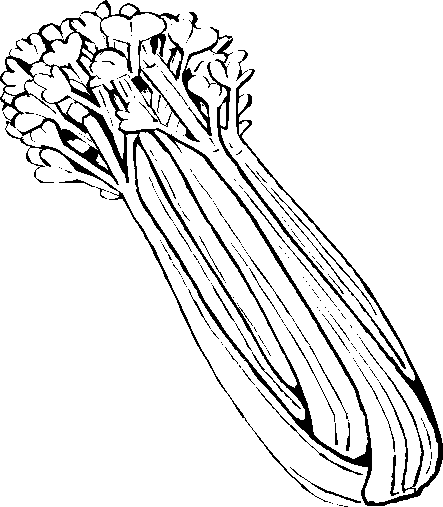 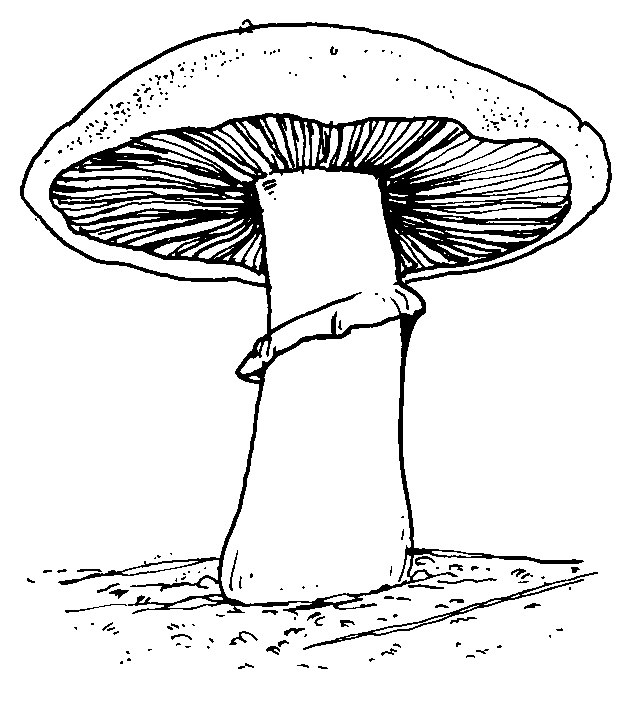 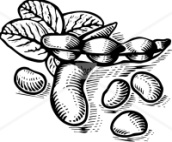 _ _ _ _ s                         2. _ _ _ _ _ _                   3.  _ _ _ _ _ _ _ _          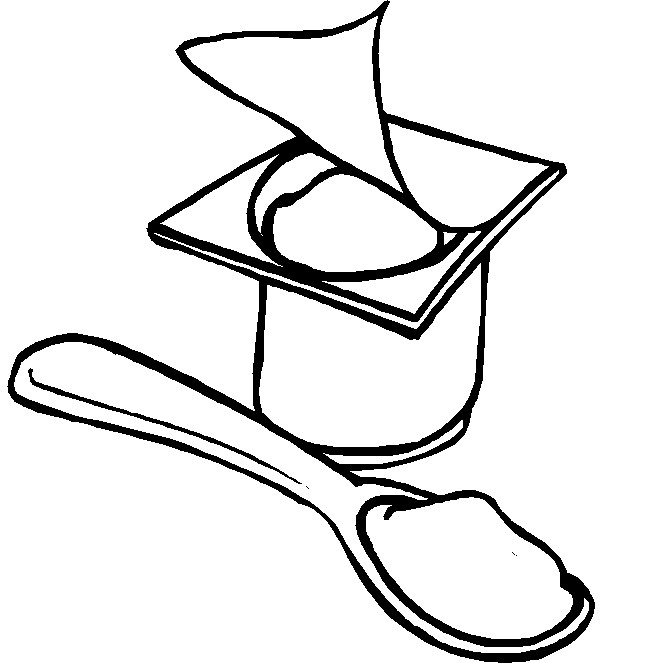 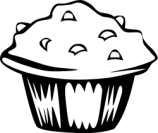 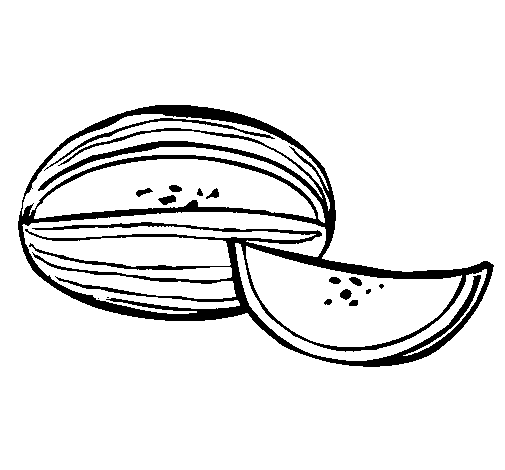 _ _ _ _ _                         5.  _ _ _ _ _ _                   6.  _ _ _ _ _ _ _ Circle out the odd word. milk    juice   water   oilonion    banana    garlic    tomatofish    lamb    beef    porkapple    orange    carrot   grape    stir      waiter     mix       peelMatch the words in two columns to get expressions with containers and quantities.Choose the correct word.Please have some/ few/ much of these chocolates. I know you like them.Have you got much/ many/some coffee?There isn't some /any /many water in the bottle.Have we got some/ any/ a lot of milk?There was a few/ a little/ much food in the fridge. It was nearly empty.Is there many/ much/ a little cake? There isn’t a little/ much/ many chicken.There’re a lot of/ few/ a little carrots in the fridge. We need to buy some. There aren’t much/ many/ some tomatoes.Put the verbs into the PRESENT SIMPLE, PRESENT CONTINUOUS or PAST SIMPLE.On Mondays, I _______________ in the swimming-pool with my friends (swim)Stop singing! I ______________________ my lessons (do)I _________ Sue at the pub yesterday. (meet)The children didn`t____________ to school yesterday. (come)We ___________ at home last night. (be)He sometimes _________ to the cinema (go)Choose the correct answer.The English have … for breakfast. A – cereal or toast with tea           B- spaghetti and coffee Sunday roast is… A – roast chicken with potatoes and gravy                        B – roast beef with potatoes, vegetables and gravyThe English have… for dessert A – home made puddings, apple pie and trifle B – fruit salad and biscuitsA packed lunch is…A – a sandwich, a packet of crisps, a piece of fruit and drink                        B – salad, shepherd’s pie, juiceAnswers.beanscelerymushroommelonmuffinyoghurtoilbananafishcarrotwaiterbdafichjgesomemuchanyanya littlemuchmuchfewmanyswimam doingmetcomeweregoesABAAA bottle ofcerealA carton ofolive oilA box ofpotatoA packet ofmilk A piece ofchocolateA kilo ofcrispsA jar ofbreadA bag ofjamA loaf ofcheeseA bar ofrice